Республиканский конкурсметодических разработок по популяризации иизучению истории Республики Татарстан и культуры (литературы, искусства)народов, проживающих в Республике ТатарстанСценарий урока-экскурсии по математике на тему «Великие химики Алексеевского района»Зарипова Рамиля Ильдаровна, учитель математикиМуниципального бюджетного общеобразовательного учреждения"Алексеевская средняя общеобразовательная школа №1 имени Александры Андреевны Малафеевой"Алексеевского муниципального района Республики Татарстан2021 годПояснительная запискаИспользование на уроках исторического материала, различных сведений, проведение нестандартных уроков (например, уроки-экскурсии) являются основными направлениями, способствующими патриотическому воспитанию учащихся. С точки зрения патриотического воспитания, обучение математике предполагает использование математических задач с историческими сведениями. Задачи с историческими сведениями способствуют развитию кругозора учащихся, развитию познавательного интереса. Такие уроки пробуждают чувство гордости за свою Родину. Урок-экскурсия «Великие химики Алексеевского района» Тема урока: Великие химики Алексеевского района.Тип урока: урок закрепления изученного материала.Форма урока: урок-экскурсия.Класс: 5.Предмет: математика.Цели урока: обобщить и систематизировать знания, умения и навыки учащихся: умение выполнять арифметические действия над натуральными числами; умение решать задачи.Задачи урока: Образовательные: - закрепить вычислительные навыки; изучить историю родного края.Развивающие: - развивать у учащихся память, речь, логическое мышление, воображение, сообразительность, интерес к математике через нестандартную форму урока и наполнения содержания занимательными задачами.Воспитательные: - воспитывать патриотические чувства, гордость и любовь к родному краю; воспитывать самостоятельность, активность, аккуратность.Планируемые результаты:Личностные: воспитание патриотизма, любви к Родине; формирование ответственного отношения к изучению математики, истории родного края. Метапредметные: формирование умения сравнивать, обобщать, моделировать выбор способов деятельности.Предметные: обобщение и систематизация знаний учащихся о натуральных числах и действиях над ними, о понятии проценты. Структура урока:Организационный момент.Мотивационный этап.Закрепление изученного материала.Физкультминутка.Подведение итогов урока. РефлексияДомашнее задание.Ход урокаОрганизационный моментУчитель: Добрый день, ребята! Сегодня я предлагаю вам отправиться в виртуальную экскурсию по Алексеевскому району. Мы посетим малую родину великих ученых нашего района, а также познакомимся с их биографией. Мотивационный этап. Учитель: Двух великих ученых нашего района объединяет одна наука. В данном ребусе зашифровано название этой науки. Скажите, что это за наука (слайд 4)? 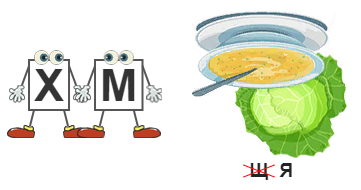 Учитель: верный ответ – химия. Закрепление изученного материалаУчитель: На карте изображен маршрут нашего путешествия. Первая остановка – село Бутлеровка (слайд 5). В этом селе в 1828 году родился мальчик, назвали его Александром. Бутлеров Александр Михайлович рос мальчиком любознательным. Известно, что ученый, еще будучи воспитанником пансиона, любил проводить опыты. Однажды, один из его опытов привел к сильному взрыву, за этот инцидент Александра Михайловича наказали. На его шею повесили табличку, на которой была написано «Великий химик». Эти слова стали пророческими, всю свою жизнь ученый посвятил этой науке. Однако, кроме химии, ученого интересовала и биология. Предлагаю вам решить примеры и узнать, какие насекомые стали объектом исследования Бутлерова (слайд 6). Задание 1 (слайд 7).  Ч. ; Л. ; Ё. ; П. ; Ы. ; А. ; К. .Задание 2 (слайд 8). Александр Михайлович Бутлеров умер в 1886 году. Сколько лет, месяцев, дней прошло с момента его смерти?Следующая остановка – село Арбузов-Баран (слайд 9).  В этом селе, в 1877 году родился Александр Ерминингельдович Арбузов. Арбузов А.Е. – великий русский химик, лауреат двух Сталинских премий, Герой Социалистического труда, а также Академик АН СССР (слайд 10). Задание 3 (слайд 11). Во время Первой мировой войны Арбузов синтезировал одно из лекарств, широко используемых и по сей день. Что это за лекарство? И. ; П. ; Р. ;А. ; С.. Н. ;Задание 4 (слайд 12). Предлагаю вам стать химиками. Решите задачу:Организм взрослого человека состоит из воды примерно на 70%. Какова масса воды в теле человека, если он весит 56 кг?Задание 5 (слайд 13). Сколько лет жил А.Е. Арбузов, если он родился в 1877 году, а умер 1968 году?ФизкультминуткаУчитель: Наши алые цветки распускают лепестки,Ветерок чуть дышит, лепестки колышет.Наши алые цветки закрывают лепестки,Головой качают, тихо засыпают.(Дети медленно разгибают пальцы из кулачков, покачивают кистями рук вправо-влево, медленно сжимают пальцы в кулак, покачивают кулачками вперед-назад, (слайд 13)).Подведение итогов урока. РефлексияУчитель: Ребята, понравился ли Вам наш урок? Поделитесь пожалуйста своими впечатлениями. Учащиеся оценивают свою деятельность на уроке, используя индивидуальные карточки – изображение смайла разных цветов. Учащиеся показывают красный смайлик, если они считают, что урок прошел с пользой для них, они решили все задачи, не возникло никаких трудностей. Учащиеся показывают желтый смайлик, если у них возникли некоторые трудности в решении задач и им нужна помощь. Учащиеся показывают синий цвет, если им на уроке было трудно решать задачи. Учитель подводит итоги урока (слайд 14). Домашнее задание Учитель: Ребята, домашнее задание составить задачи про Алексеевский район (слайд 15).  Приложение к уроку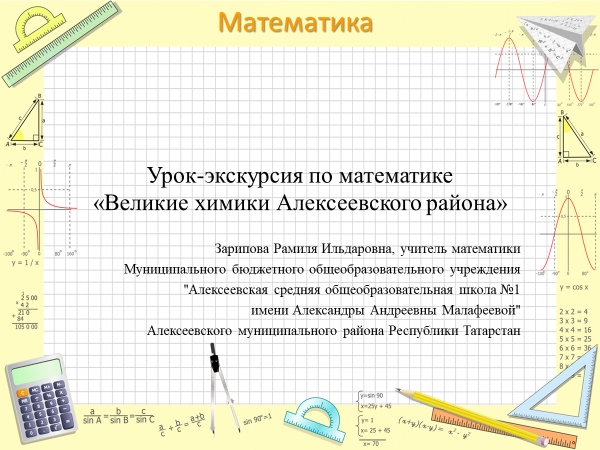 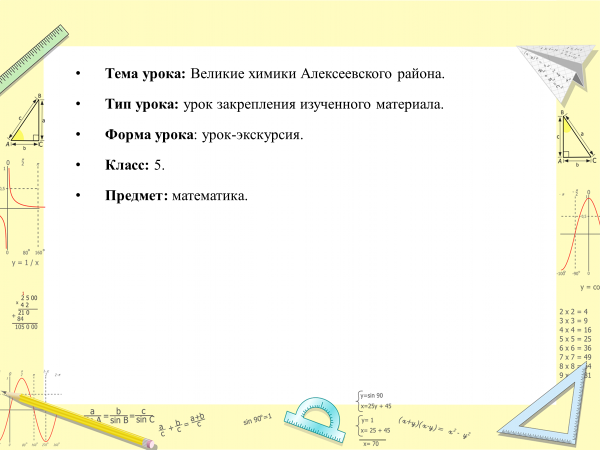 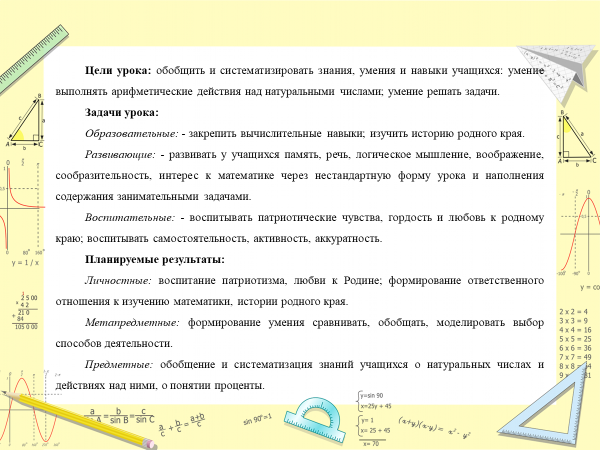 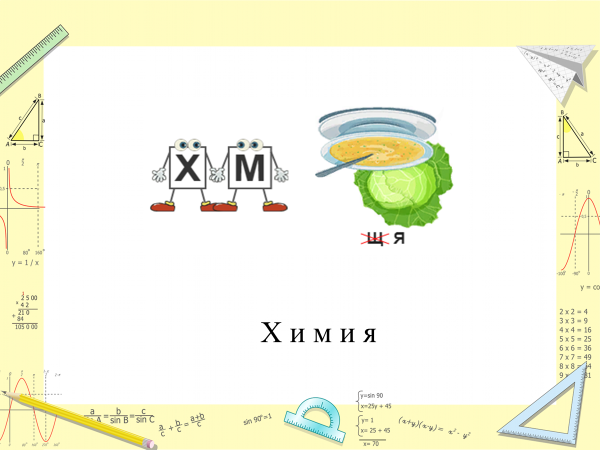 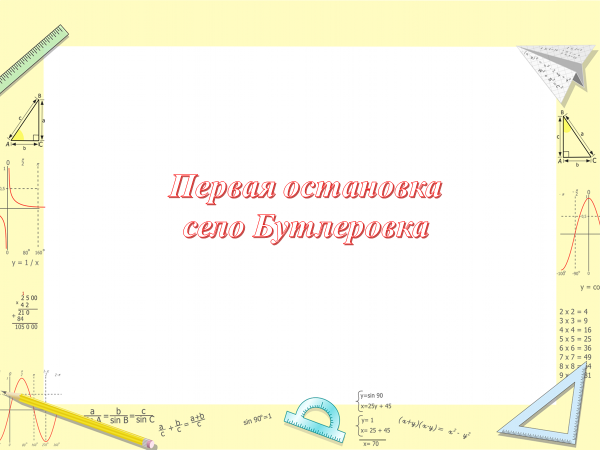 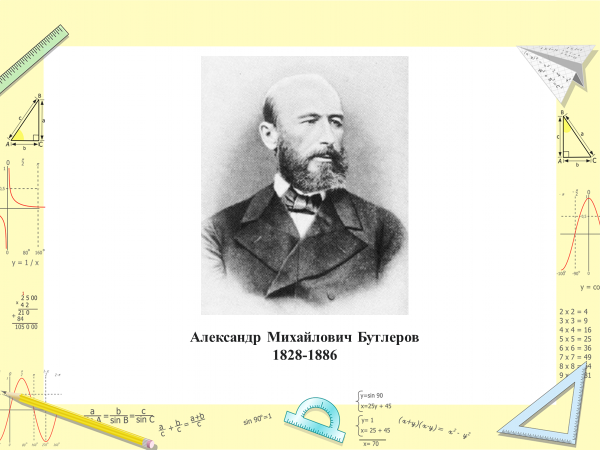 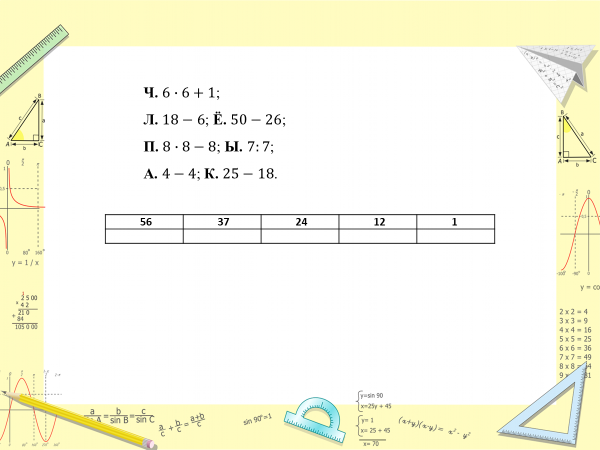 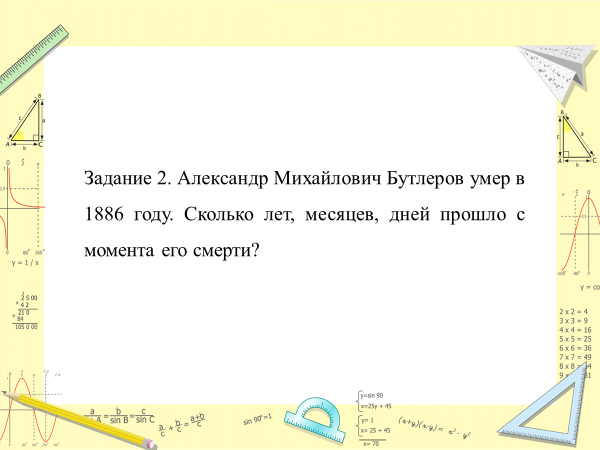 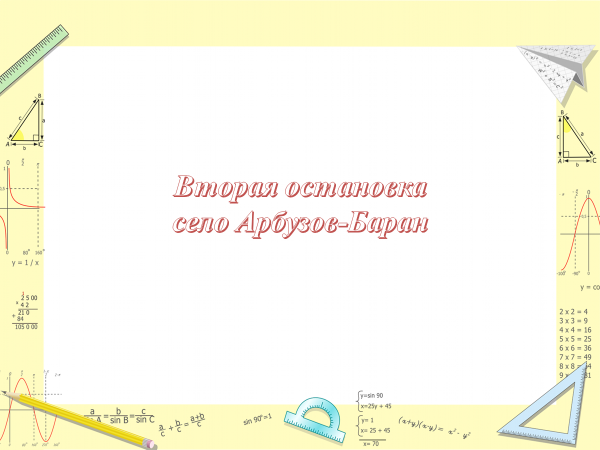 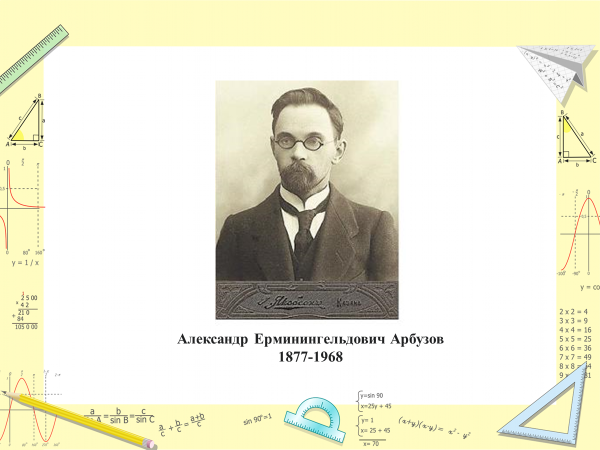 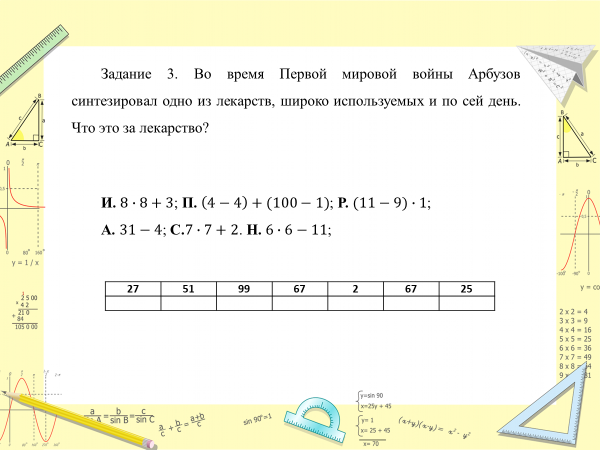 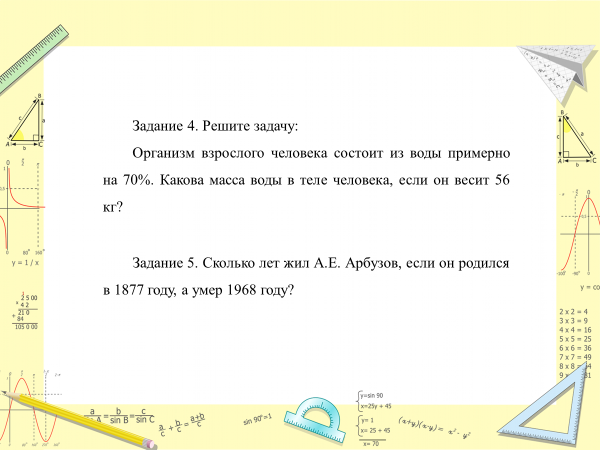 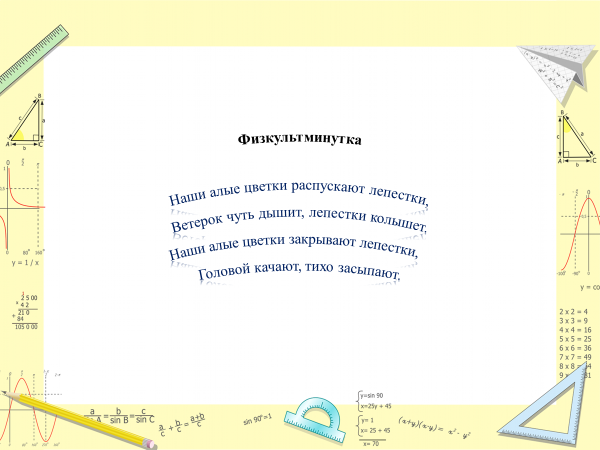 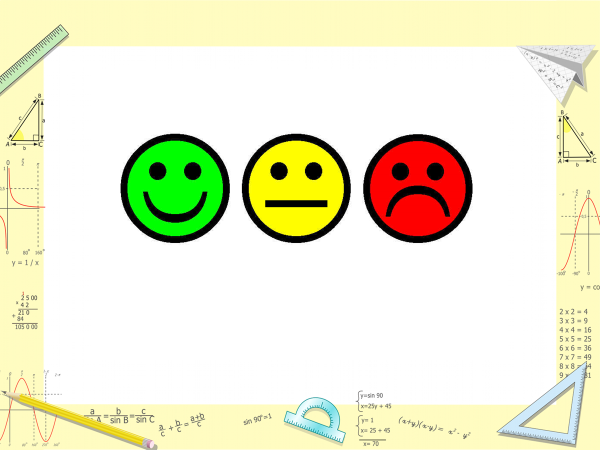 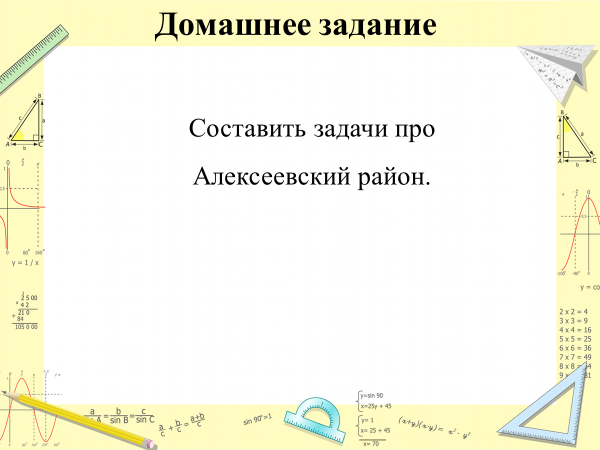 5637241212751996726725